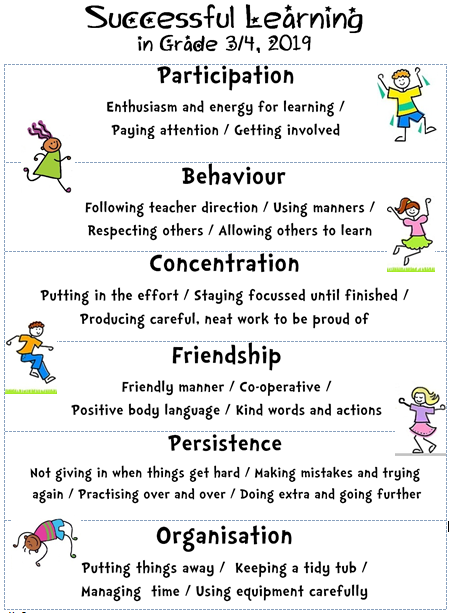 What am I good at?  What are my learning strengths?------------------------------------------------------------------------------------------------------What are my goals?--------------------------------------------------------------------What am I good at?  What are my learning strengths?------------------------------------------------------------------------------------------------------What are my goals?--------------------------------------------------------------------